DocumentsA Form 1099-R for a Traditional to Roth IRA Conversion should have Code 2 in box 7 if the participant is under age 59½ or Code 7 if the participant is at least age 59½ and the IRA/SEP/SIMPLE box checked.The amount converted is taxable income, but a Code 2 distribution is not subject to the additional 10% early distribution tax.Emphasize need to look at Box 7 at interview stage to determine if in scope!Caution: Code 2 can be used for other distributions, e.g. distribution to a Public Safety Officer after age 59 1/2Entry into TSOComplete the 1099-R that contains the Code 2 or Code 7.Search for Form 8606 and enter the amount converted in the sixth box.If the traditional IRA had a basis, also complete Part 1 of Form 8606.  Taxpayer must have Form 8606 from a previous year return.  See page D-35 of the NTTC Modified Pub 4012.  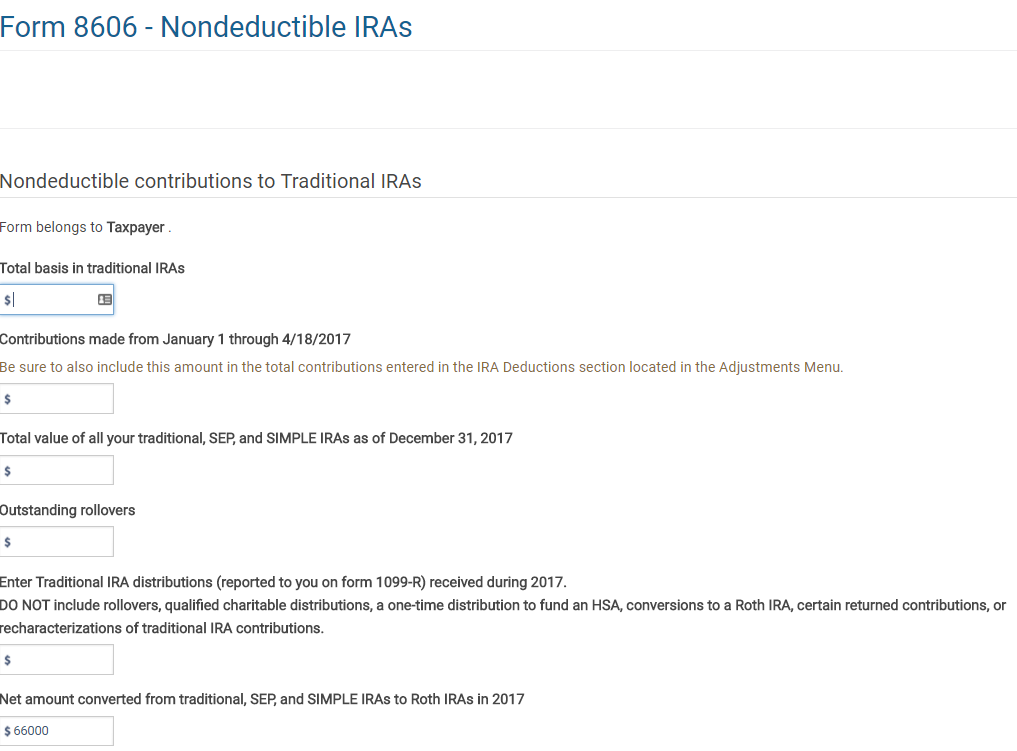 Print PDF of form 8606. Part II should look like this: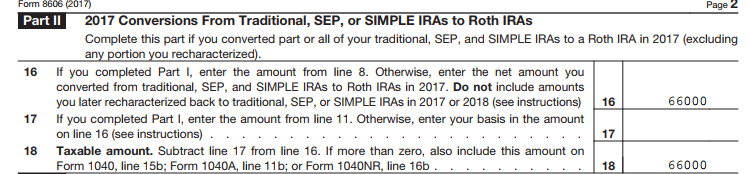 